Math 9 Lesson 5-2 Adding/Subtracting Rational NumbersFractions can be written in two waysMixed fractionEg 	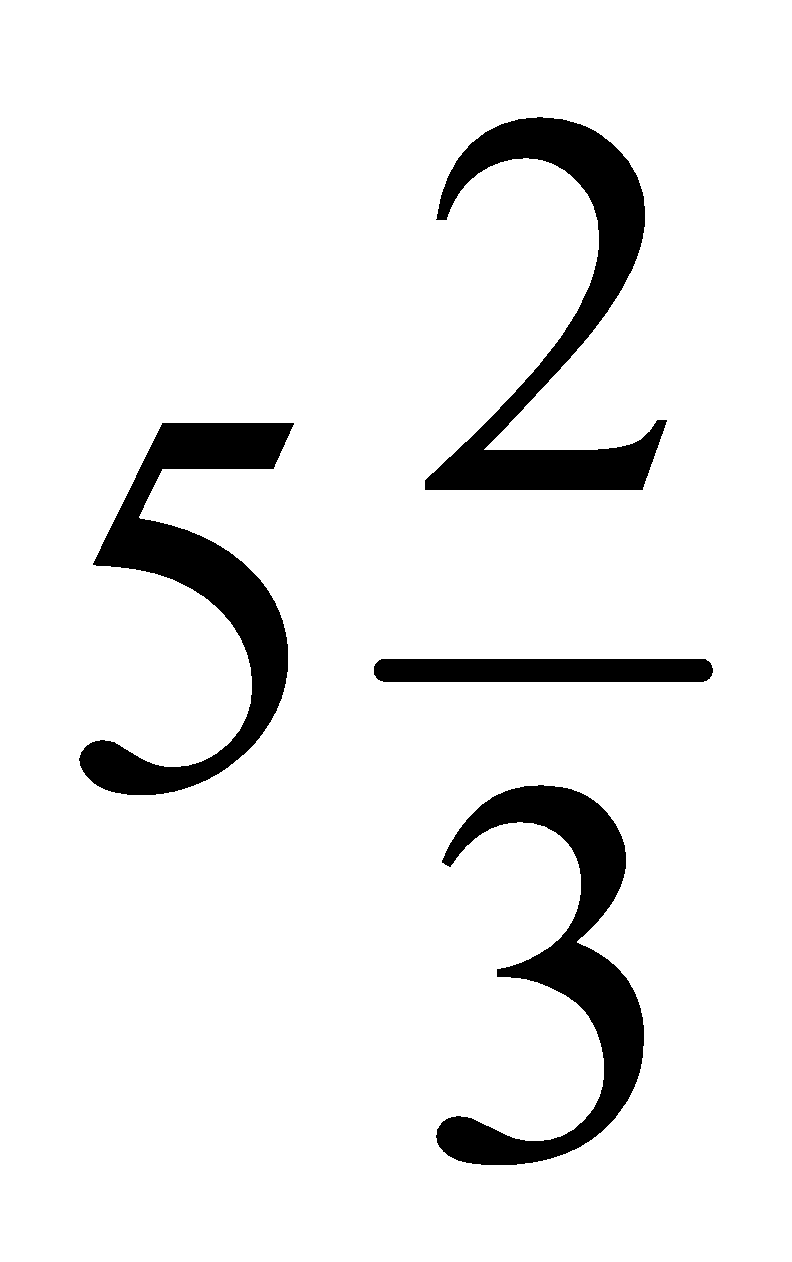 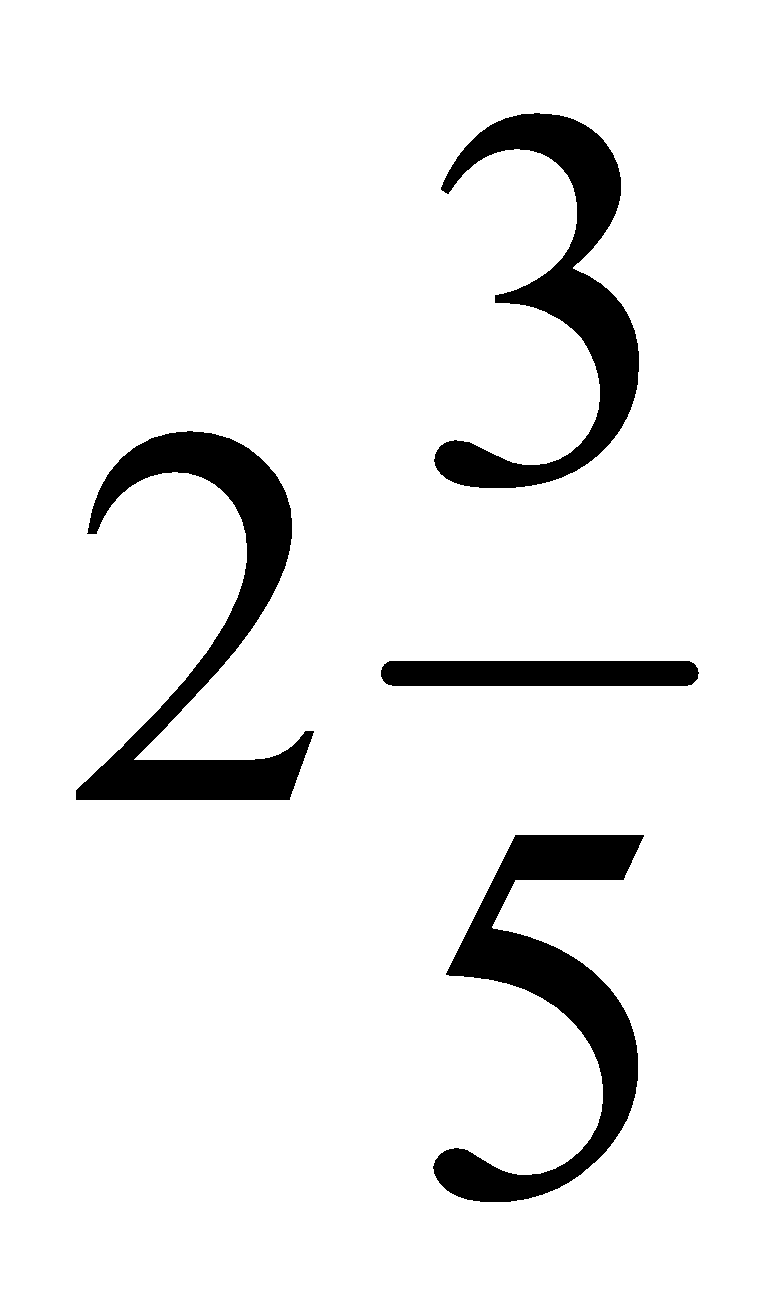 Improper fraction: the numerator is larger than the denominator.Eg 		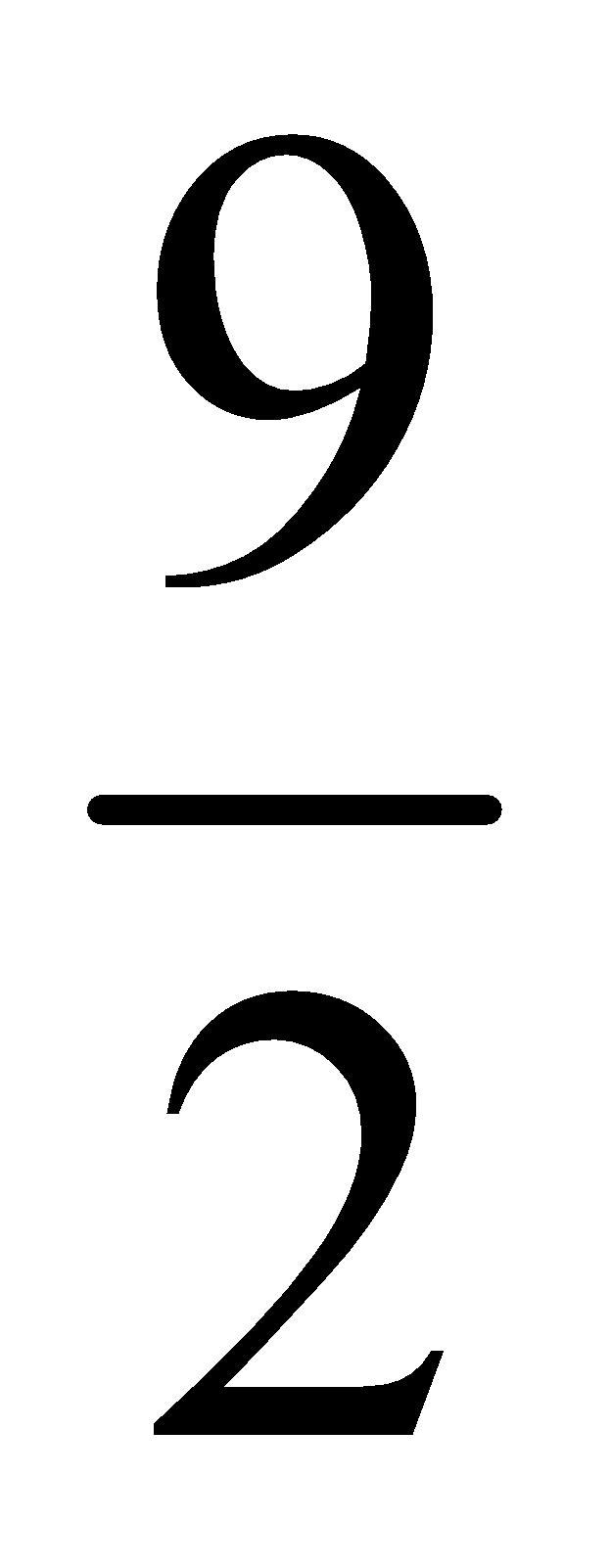 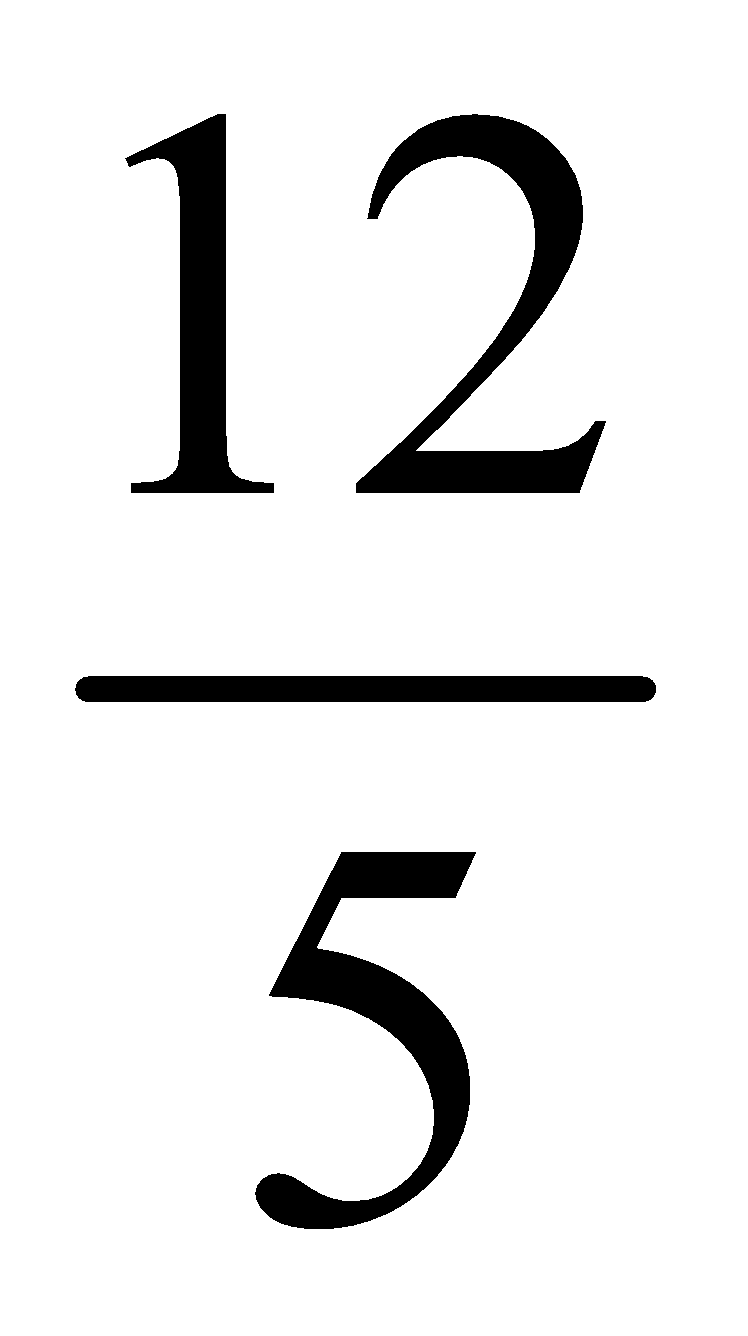 Change each of the improper fractions into mixed fractions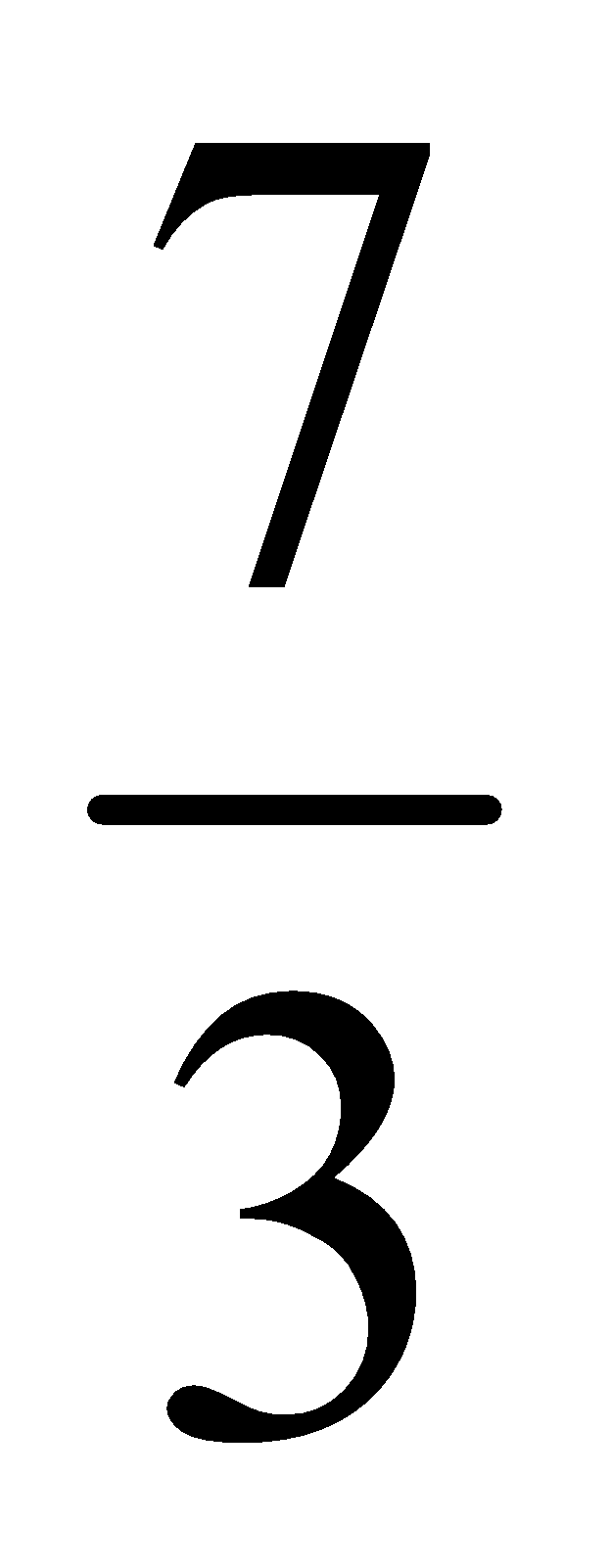 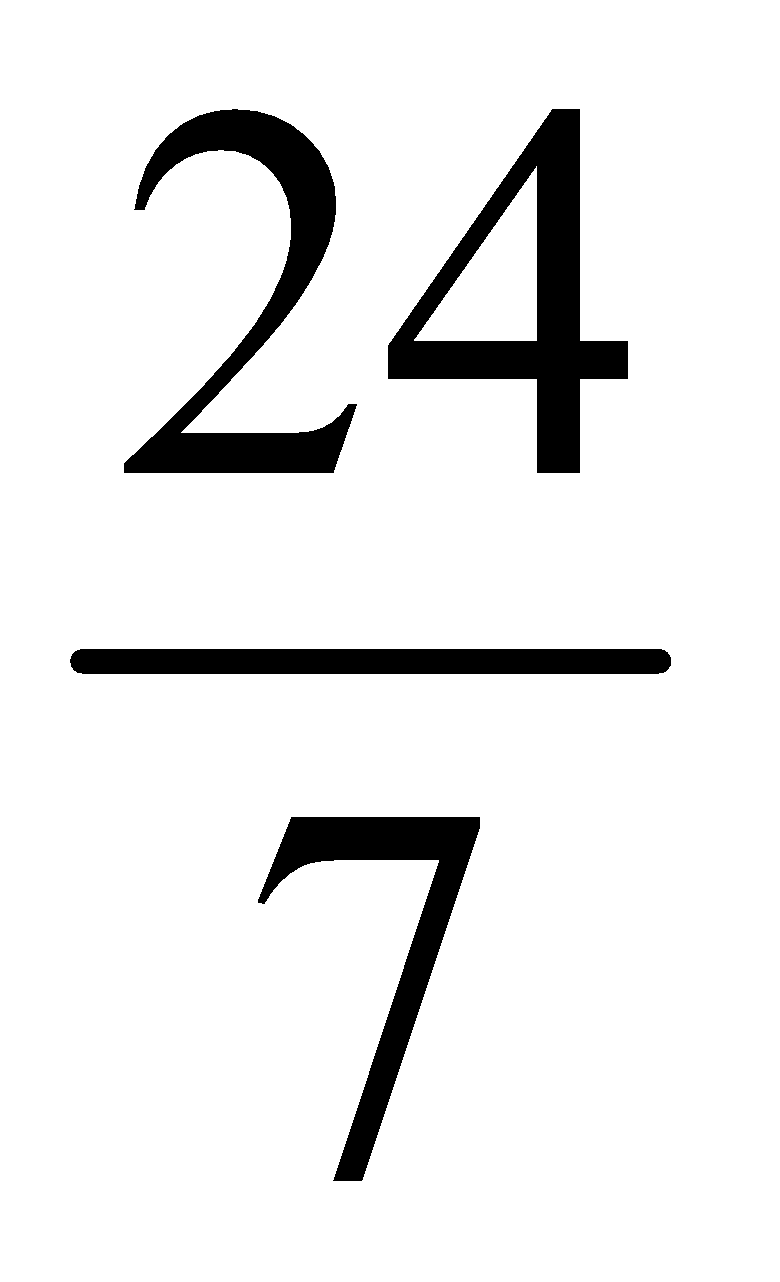 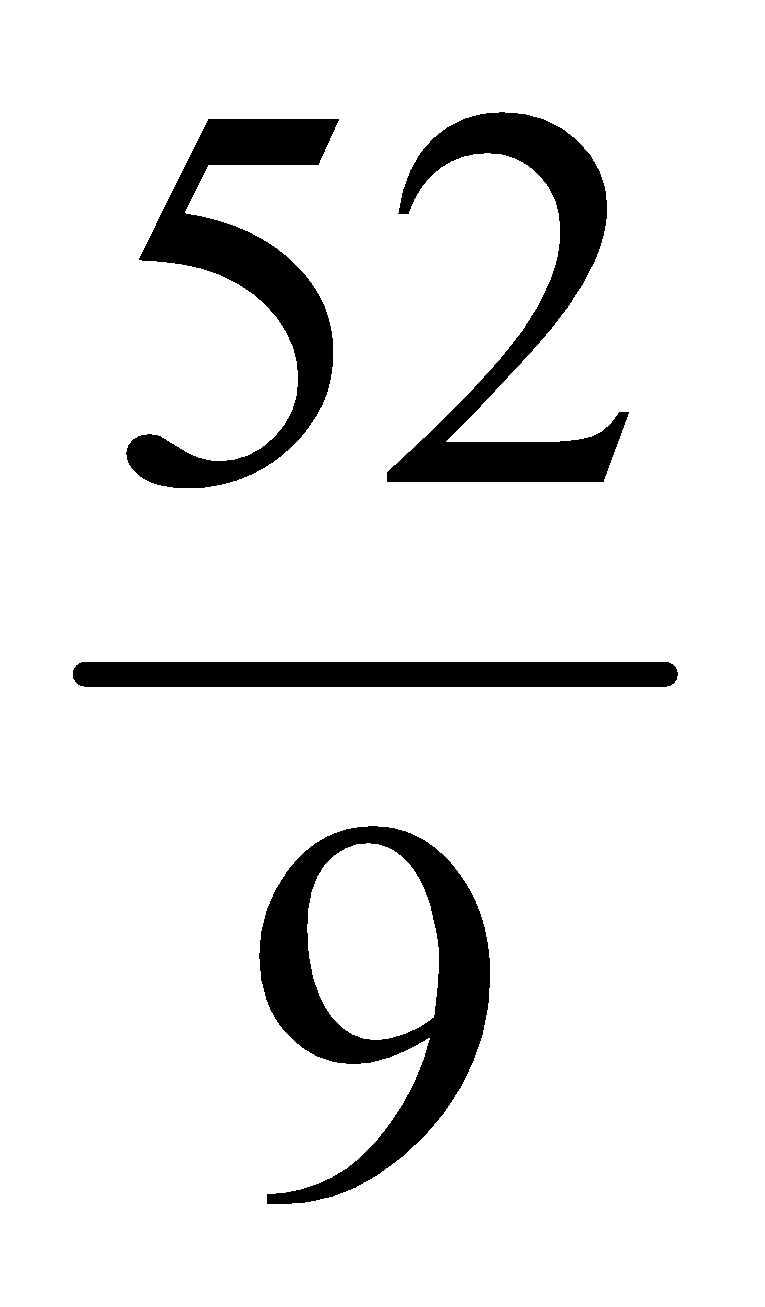 Change each of the mixed fractions into improper fractions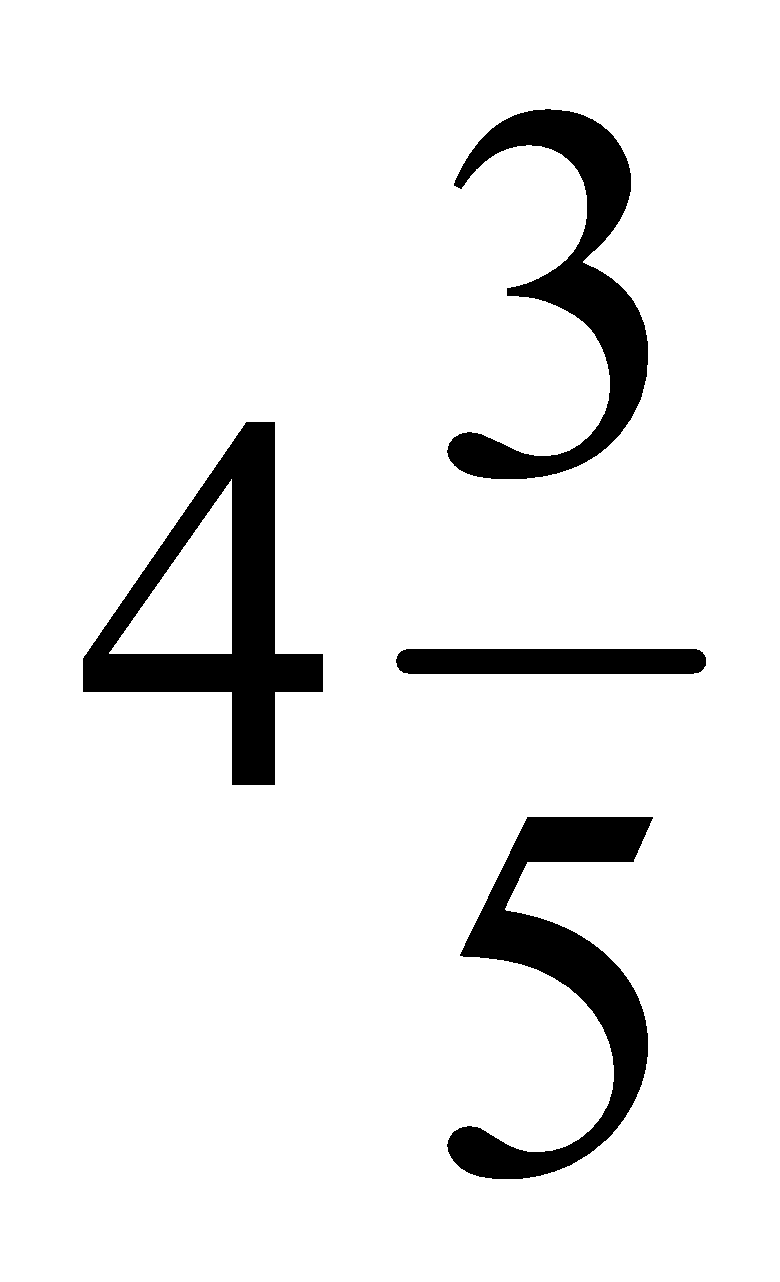 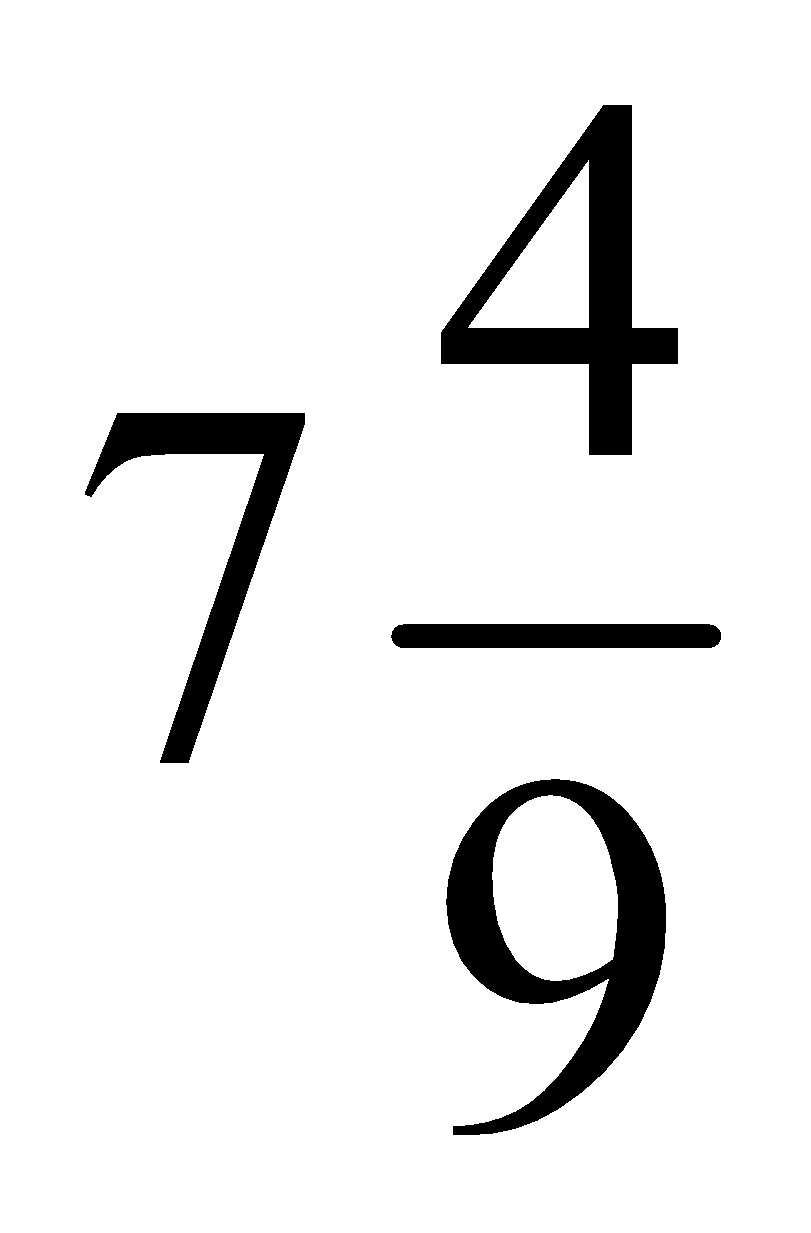 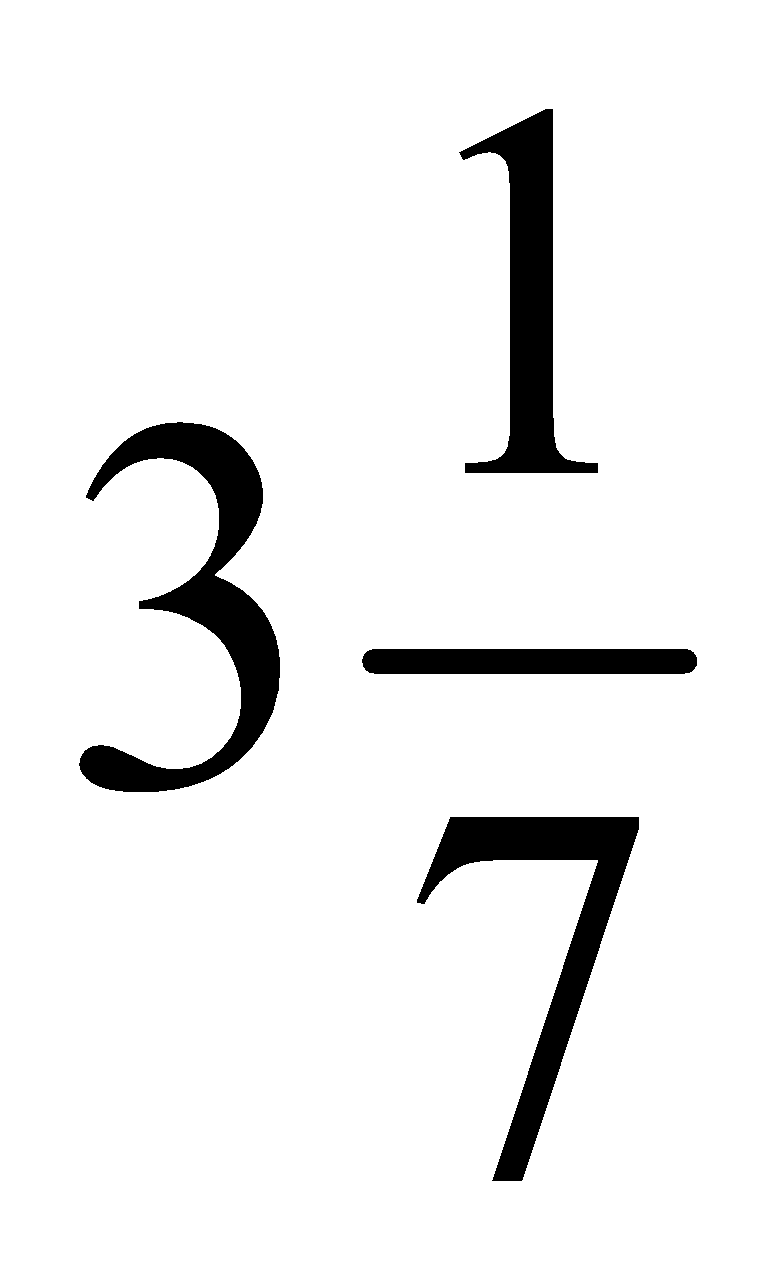 Adding and Subtracting decimals: just make sure you line up the decimals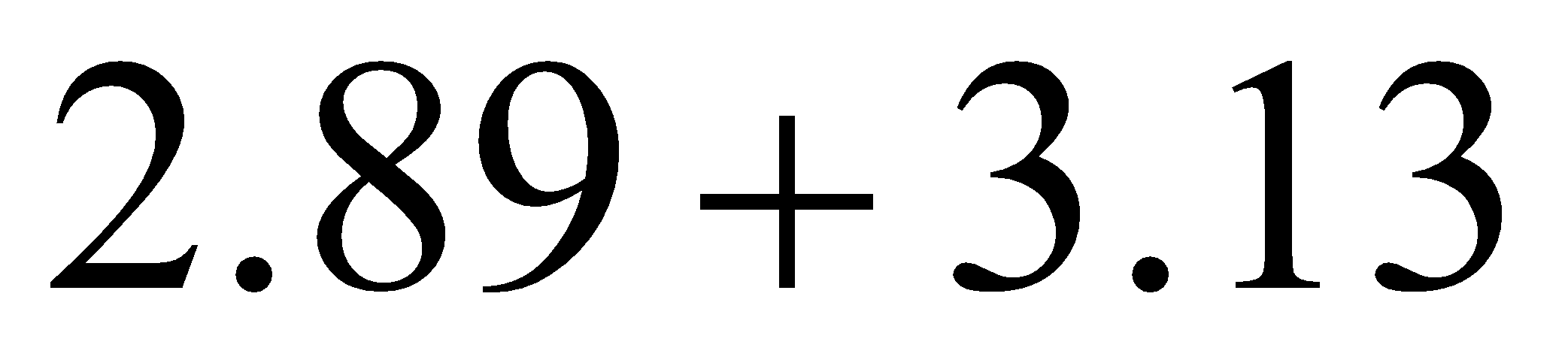 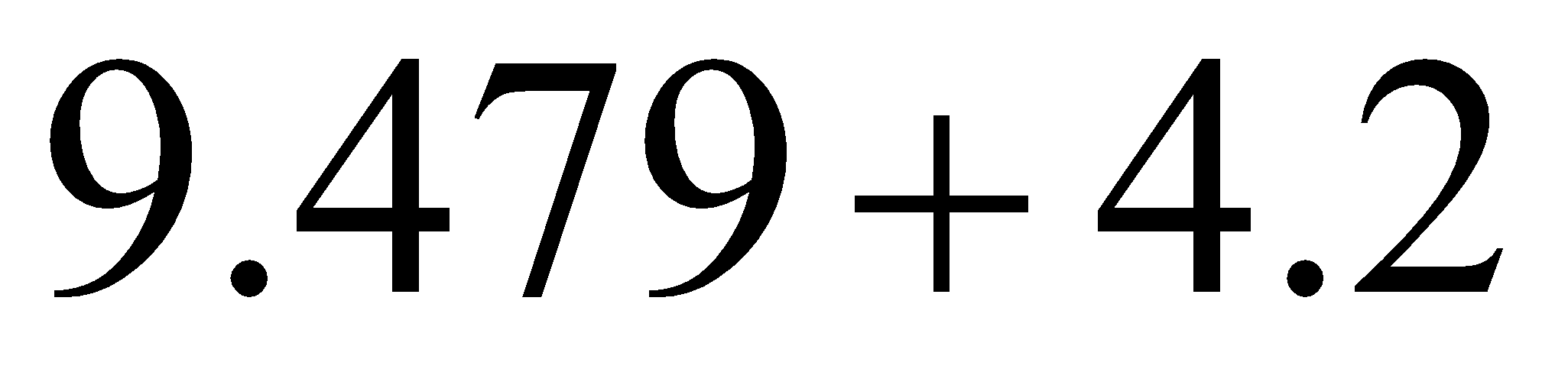 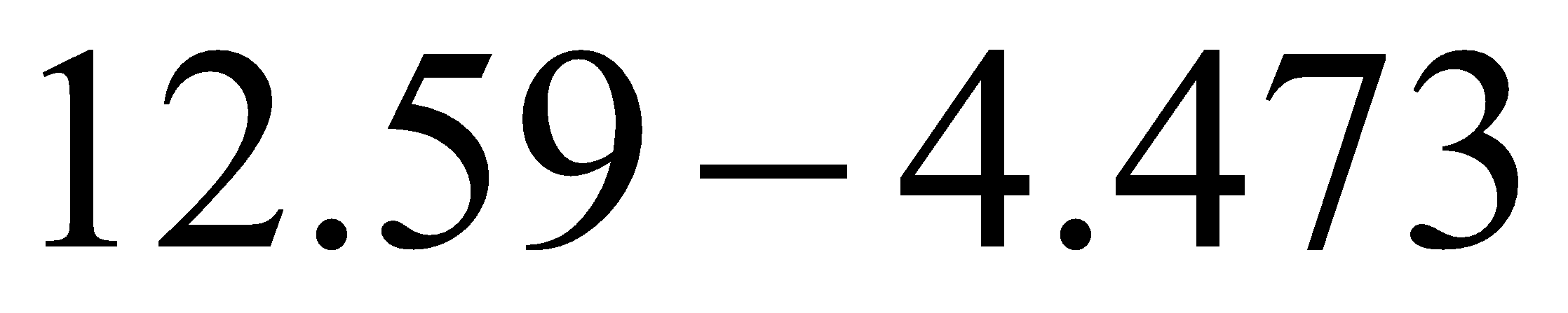 Adding and Subtracting Fractions: Find a common denominatorMake equivalent fractionsAdd or subtract numerators to get new numeratorKeep the same denominator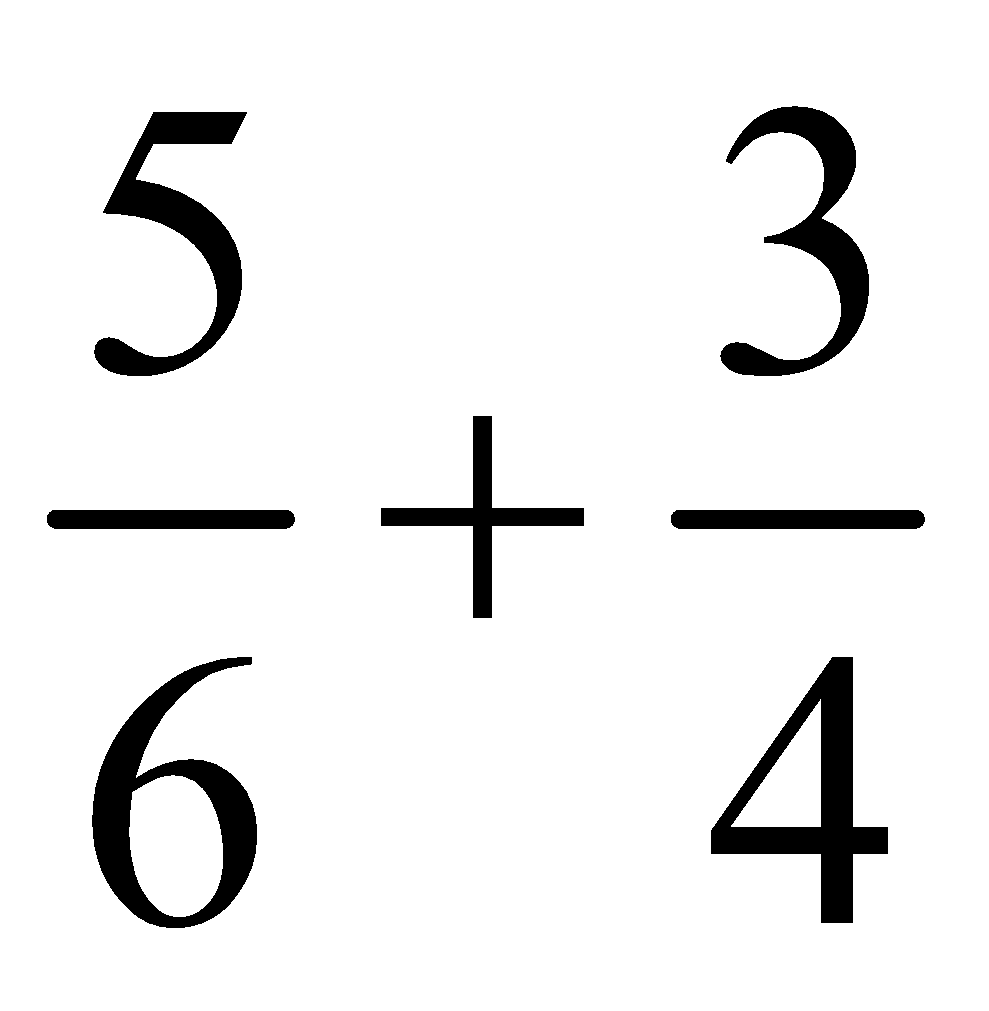 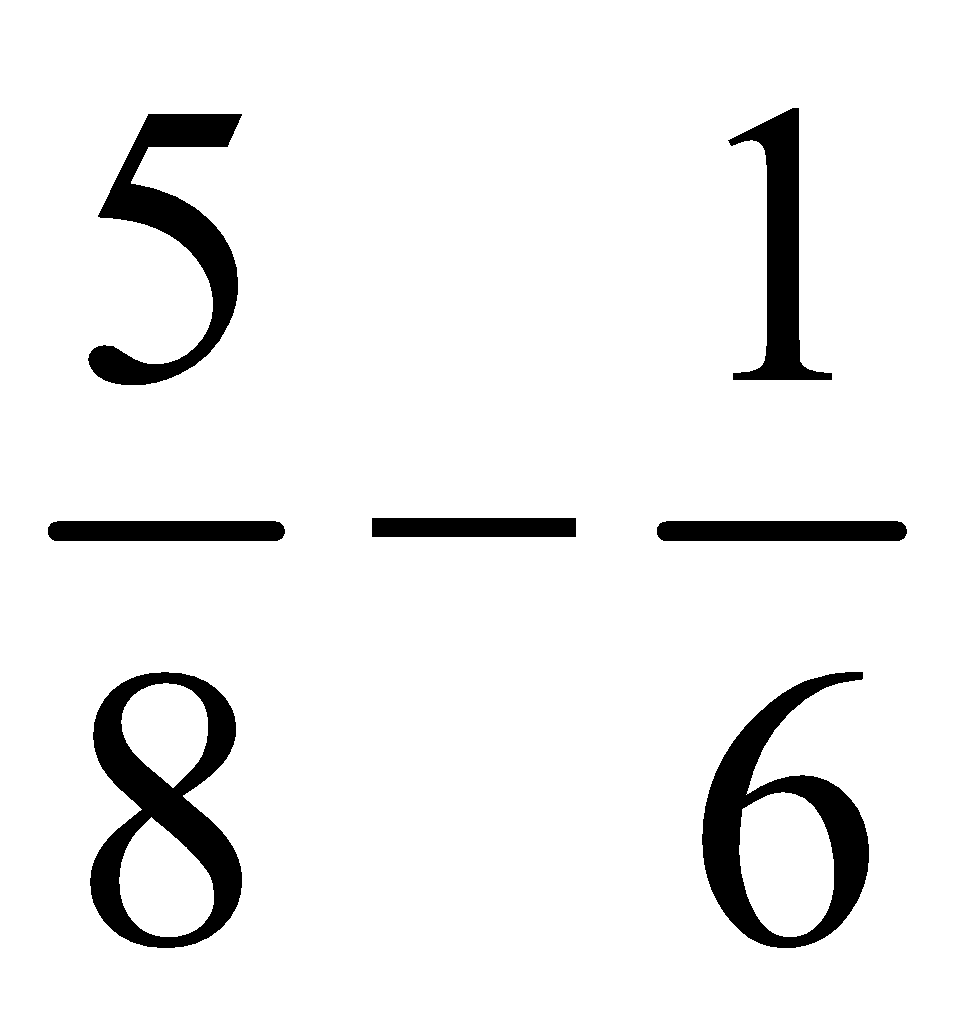 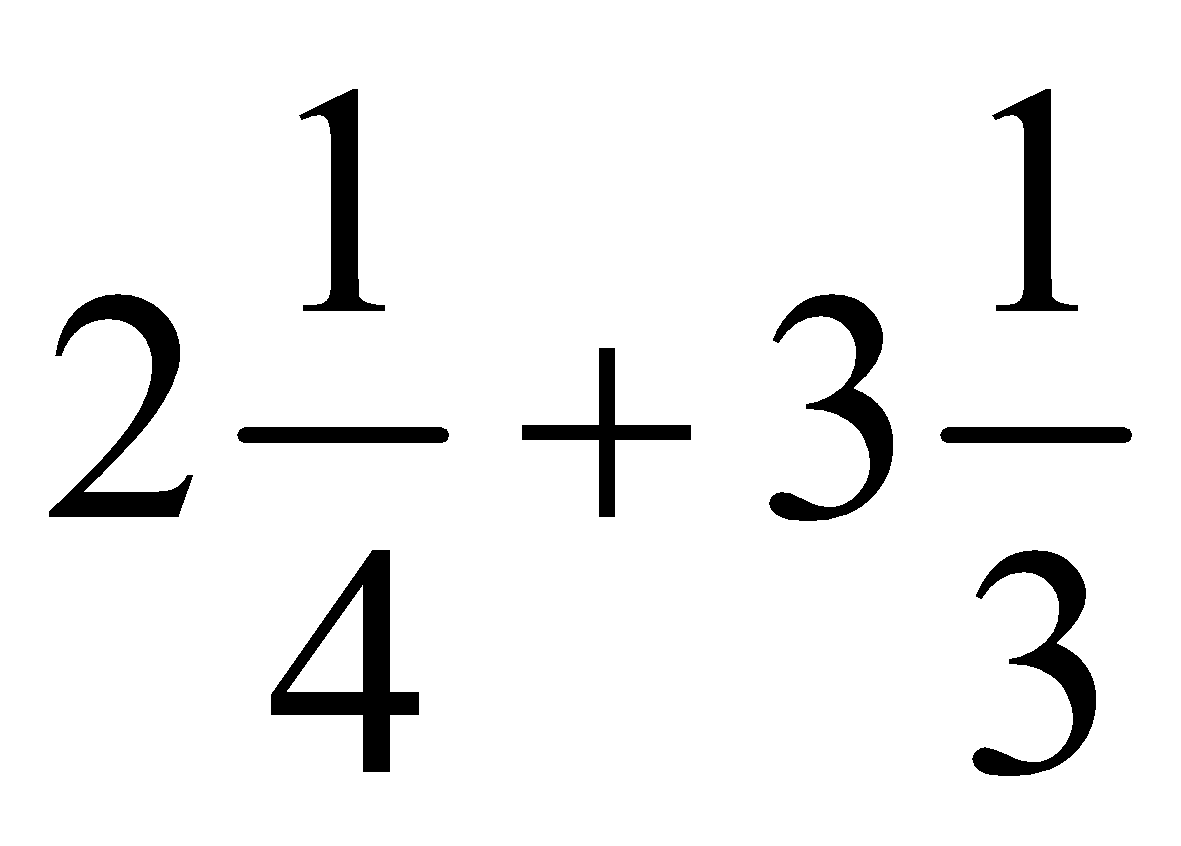 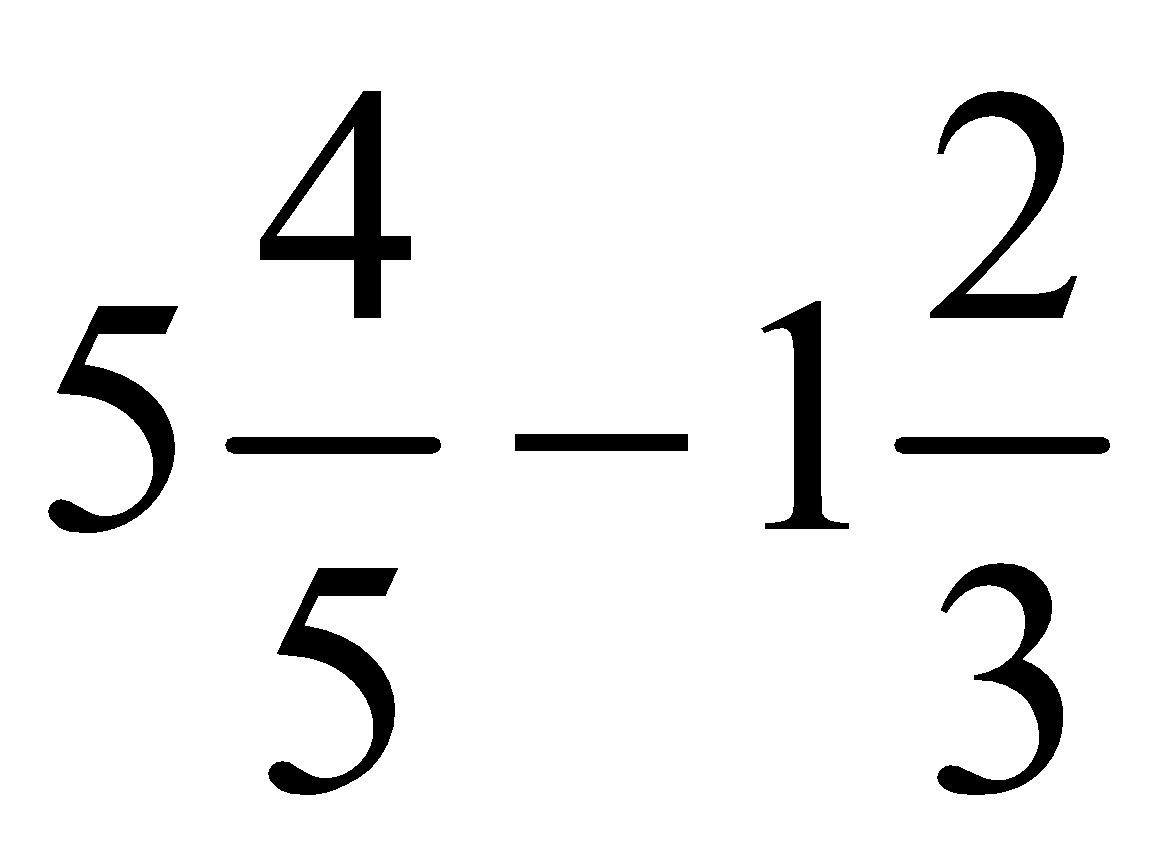 Homework P111 #5-7, 10, 11acegi, 13, 14, 15ab, 17bc	         P 119 #3, 5, 7-9, 13